                         ҠАРАР                                                                  РЕШЕНИЕОб уточнении бюджета сельского поселения Балышлинский сельсовет.Рассмотрев ожидаемое исполнение бюджета  Сельского поселения Балышлинский сельсовет Совет сельского поселения Балышлинский сельсовет муниципального района Благоварский район  РЕШИЛ:             1. Уточнить бюджет СП Балышлинский сельсовет по доходам и расходам, согласно приложению № 1Глава сельского поселенияБалышлинский сельсовет:                                     Р.Т.Габидуллинд.Сарайлы № 29108.07.2019 г.                                                                                                                               Приложение №1                                                                                                                                к решению Совета 	               от 08.07.2019г.  № 291                                                                                 Доходы:Башкортостан  РеспубликаhыБлаговар районымуниципаль районыныҢБалышлы ауыл советыауыл   билӘмӘҺе советы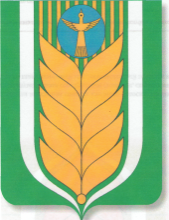 Совет сельского поселенияБалышлинский сельсовет муниципального районаБлаговарский районРеспублики БашкортостанКБКВсегоВсегоВ т.ч по кв.В т.ч по кв.В т.ч по кв.В т.ч по кв.КБКВсегоВсегоIlllllIY'\1010201001\182\0000\110 \+15000,00+15000,00+15000,00Итого:+15000,00+15000,00+15000,00Расходы:Расходы:Расходы:Расходы:Расходы:Расходы:Расходы:КБККБКВсегоВ т.ч по кв.В т.ч по кв.В т.ч по кв.В т.ч по кв.КБККБКВсегоIllIIlIY\0412\791\10\3\01\03380\244\226.2\ФЗ.131.03.122\\16618\\|013-111210Изготовление тех.планов\0412\791\10\3\01\03380\244\226.2\ФЗ.131.03.122\\16618\\|013-111210Изготовление тех.планов+15000,00+15000,00Итого:Итого:+15000,00+15000,00